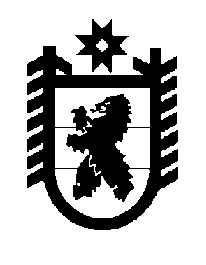 Российская Федерация Республика Карелия    ПРАВИТЕЛЬСТВО РЕСПУБЛИКИ КАРЕЛИЯПОСТАНОВЛЕНИЕот 11 февраля 2013 года № 42-Пг. Петрозаводск О внесении изменения в Положение о Государственном                     комитете Республики Карелия по ценам и тарифамПравительство Республики Карелия п о с т а н о в л я е т:Внести в пункт 9 Положения о Государственном комитете Республики Карелия по ценам и тарифам, утвержденного постановлением Правительства Республики Карелия от 1 ноября 2010 года № 232-П                   "Об утверждении Положения о Государственном комитете Республики Карелия по ценам и тарифам"   (Собрание законодательства Республики Карелия, 2010, № 11, ст. 1435; 2011, № 1, ст. 44; № 8, ст. 1245; 2012, № 1, ст. 70; Карелия, 2012, 16 октября, 29 ноября, 11 декабря), изменение, изложив подпункт 53 в следующей редакции:"53) устанавливает тарифы на перемещение и хранение задержанного транспортного средства;".            Глава Республики  Карелия                                                            А.П. Худилайнен